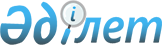 Об организации и финансирования молодежной практики по Бурлинскому району на 2012 год
					
			Утративший силу
			
			
		
					Постановление акимата Бурлинского района Западно Казахстанской области от 1 марта 2012 года № 110. Зарегистрировано Департаментом юстиции Западно-Казахстанской области 6 апреля 2012 года № 7-3-127. Утратило силу - постановлением акимата Бурлинского района Западно Казахстанской области от 22 мая 2012 года № 457      Сноска. Утратило силу - Постановлением акимата Бурлинского района Западно Казахстанской области от 22.05.2012 № 457      Руководствуясь Законом Республики Казахстан от 23 января 2001 года "О местном государственном управлении и самоуправлении в Республике Казахстан", Законом Республики Казахстан от 23 января 2001 года "О занятости населения", постановлением Правительства Республики Казахстан от 19 июня 2001 года № 836 "О мерах по реализации Закона Республики Казахстан от 23 января 2001 года "О занятости населения", в целях осуществления мероприятии способствующих занятости населения, акимат района ПОСТАНОВЛЯЕТ:



      1. Организовать молодежную практику для зарегистрированных безработных из числа выпускников организации образования, реализующих профессиональные образовательные программы технического и профессионального, послесреднего, высшего образования, не старше двадцати девяти лет.



      2. Утвердить прилагаемый перечень работодателей, где в соответствии с потребностью регионального рынка труда будут организованы временные рабочие места для прохождения молодежной практики по Бурлинскому району на 2012 год.



      3. Финансирование мероприятия по проведению молодежной практики осуществить за счет бюджетных средств.



      4. Настоящее постановление вступает в силу со дня государственной регистрации в органах юстиции и вводится в действие со дня первого официального опубликования.



      5. Контроль за исполнением данного постановления возложить на заместителя акима района Сидык Т.      Аким района                            М. Тусупкалиев

Утвержден

постановлением

районного акимата

от 1 марта 2012 года № 110 Перечень

работодателей, где в соответствии с потребностью

регионального рынка труда будут организованы

временные рабочие места для прохождения молодежной

практики по Бурлинскому району на 2012 год
					© 2012. РГП на ПХВ «Институт законодательства и правовой информации Республики Казахстан» Министерства юстиции Республики Казахстан
				№ п/нНаименование работодателя Профессия (специальность) Коли-

чество орга-

низу-

емых рабо-

чих местРазмер месячной зара-

ботной платы, тенгеПродол-

житель-

ность моло-

дежной практики в месяцах1235671Государственное учреждение "Аппарат акима Бурлинского района" Информатика127 80061Государственное учреждение "Аппарат акима Бурлинского района" Местное государ-

ственное управление 127 80062Государственное учреждение "Отдел внутренней политики Бурлинского района" Государ-

ственное местное управление, экономика 227 80063Государственное учреждение "Прокуратура Бурлинского района Западно-

Казахстанской области " (по Бурлинскому району)Юриспру-

денция 127 8003,53Государственное учреждение "Прокуратура Бурлинского района Западно-

Казахстанской области " (по Бурлинскому району)Юриспру-

денция127 8003,54Государственное учреждение "Отдел жилищно-

коммунального хозяйства, пассажирского транспорта и автомобильных дорог Бурлинского района Западно-

Казахстанской области" Юрист 127 80065Акционерное общество закрытого типа "Карачаганак Петролиум Оперейтинг Б.В." "Карачаганак Петролиум Оперейтинг Б.В. Казахстанский филиал"Переводчик 1527 80065Акционерное общество закрытого типа "Карачаганак Петролиум Оперейтинг Б.В." "Карачаганак Петролиум Оперейтинг Б.В. Казахстанский филиал"Бухгалтер 527 80065Акционерное общество закрытого типа "Карачаганак Петролиум Оперейтинг Б.В." "Карачаганак Петролиум Оперейтинг Б.В. Казахстанский филиал"Менеджмент 527 80065Акционерное общество закрытого типа "Карачаганак Петролиум Оперейтинг Б.В." "Карачаганак Петролиум Оперейтинг Б.В. Казахстанский филиал"Экономист 527 80066Государственное учреждение "Департамент статистики Западно-

Казахстанской области" (по Бурлинскому району)Экономист, финансист, бухгалтер 227 80067Акционерное Общество "Казбургаз" маркетолог 127 80067Акционерное Общество "Казбургаз" Энергетик 127 80067Акционерное Общество "Казбургаз" Механик по буровому оборудо-

ванию 127 80068Государственное учреждение "Налоговое управление по Бурлинскому району" Экономист, финансист, бухгалтер1527 80069Товарищество с ограниченной ответственностью "Аксайгазпроект"Инженер конечного измерения прибора и автоматики 127 80039Товарищество с ограниченной ответственностью "Аксайгазпроект"Инженер проекти-

ровщик127 8004,510Бурлинское государственное учреждение по охране лесов и животного мираБухгалтер127 800610Бурлинское государственное учреждение по охране лесов и животного мираЮрист 127 800610Бурлинское государственное учреждение по охране лесов и животного мираЛесник327800610Бурлинское государственное учреждение по охране лесов и животного мираВодитель127800610Бурлинское государственное учреждение по охране лесов и животного мираРабочий1227800611Государственное учреждение "Аппарат акима Александровского сельского округа"Государ-

ственное местное управление 127 800611Государственное учреждение "Аппарат акима Александровского сельского округа"Бухгалтер-

экономист127 800611Государственное учреждение "Аппарат акима Александровского сельского округа"Ветеринар127 800611Государственное учреждение "Аппарат акима Александровского сельского округа"Делопро-

изводитель 127 800612Государственное учреждение "Аппарат акима Акбулакского сельского округа"Бухгалтер127 800612Государственное учреждение "Аппарат акима Акбулакского сельского округа"Делопро-

изводитель127 800613Товарищество с ограниченной ответственностью "Миргород"Бухгалтер127 800613Товарищество с ограниченной ответственностью "Миргород"Механизатор 127 800614Государственное учреждение "Аппарат акима Карагандинского сельского округа"Бухгалтер127 800614Государственное учреждение "Аппарат акима Карагандинского сельского округа"Ветеринар 127 800615Государственное учреждение "Аппарат акима Бурлинского сельского округа"Местное государ-

ственное управление 127 800616Государственное учреждение "Аппарат акима Кызылталского сельского округа"Бухгалтер127 800617Государственное учреждение "Аппарат акима Бумакольского сельского округа"Бухгалтер-

экономист127 800617Государственное учреждение "Аппарат акима Бумакольского сельского округа"Ветеринар 127 800618Индивидуальный предприниматель "Исалиев Э. М."Программное обеспечение327 800618Индивидуальный предприниматель "Исалиев Э. М."Бухгалтер127 800619Товарищество с ограниченной ответственностью "КИОС"Эколог 127 8002